Kla.TV Hits 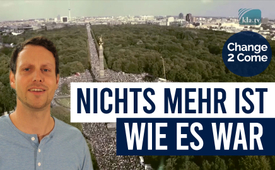 "Nichts mehr ist, wie es war" - Ein Song von Change2Come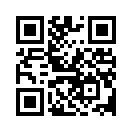 Nichts mehr ist wie es war! Die Corona-Krise hat unser Leben völlig verändert. Wir wollen jedoch keine „neue Normalität“, sondern Freiheit, Frieden und keine gleichgeschalteten Medien! Dieser Song soll euch Mut machen - Freiheit lässt sich nicht eingrenzen.Nichts mehr ist, wie es war,
nichts mehr ist, wie es war.
Ich wusst' nicht, wie mir geschah,
nichts mehr ist, wie es war.

Nichts mehr ist, wie es war,
mit dem Virus kommt die Gefahr,
die zuerst keine war.
WHO korrigiert – und stellt klar,
reserviert die Wahrheit für sich,
andere Experten zählen nicht.
Sie sagen: Abstand halten
und den Kopf ausschalten.
Einfach nur blind vertrauen
und nicht genau hinschauen.
Auch wenn ihr's probiert,
klar ist, dass ihr verliert.
Eure neue Normalität
werden wir nicht akzeptieren.

Nichts mehr ist, wie es war,
nichts mehr ist, wie es war.
Freiheit breitet sich aus,
keine Beschränkung hält uns jemals auf.
Nichts mehr ist, wie es war,
nichts mehr ist, wie es war.
Freiheit breitet sich aus,
keine Beschränkung hält uns jemals auf.

Ich glaube an eine bessere Welt,  
wo jeder sein Versprechen hält
und jede Meinung etwas zählt. 
Wo man sagen darf, was man denkt
und man wieder Vertrauen schenkt.
Ich denk', dass jetzt etwas ganz Neues anfängt.
Wir sagen: Mutig bleiben,
die rote Karte zeigen,
für Diktatur im Lande,
hey, was für 'ne Schande.
Jetzt heißt es Herz bewahren
und nicht aus der Haut fahren,
gemeinsam Neues schaffen,
ohne Gewalt und ohne Waffen.

Nichts mehr ist, wie es war,
nichts mehr ist, wie es war.
Freiheit breitet sich aus,
keine Beschränkung hält uns jemals auf.
Nichts mehr ist, wie es war,
nichts mehr ist, wie es war.
Freiheit breitet sich aus,
keine Beschränkung hält uns jemals auf.

Nichts mehr ist, wie es war, 
doch eins ist mir bewusst worden, ganz klar.
Ich werd' nicht den Kopf in den Sand stecken 
oder mich Zuhause verstecken, 
dann will ich lieber anecken.
Keine Revolution mit Blut und Hass,
vergiss das,
Gewalt, egal in welcher Form, 
bringt nur wieder seinesgleichen hervor, 
singen wir lieber gemeinsam in 'nem Chor: 
Liebe und Entschlossenheit, das sind unsere Wegbegleiter,
Freiheit beginnt in unserem Herzen, von dort geht es weiter 
und hört niemals auf. Was begonnen hat, nimmt jetzt seinen Lauf.
Liebe und Entschlossenheit, das sind unsere Wegbegleiter, 
Freiheit beginnt in unserem Herzen, von dort geht es weiter 
und hört niemals auf. Was begonnen hat, nimmt jetzt seinen Lauf.

Nichts mehr ist, wie es war,
nichts mehr ist, wie es war.
Freiheit breitet sich aus,
keine Beschränkung hält uns jemals auf.
Nichts mehr ist, wie es war,
nichts mehr ist, wie es war.
Freiheit breitet sich aus,
keine Beschränkung hält uns jemals auf.

Composing: Change 2 Come
Video: Change 2 Comevon: Change 2 ComeQuellen:Youtube Kanal von “Change 2 Come”
https://www.youtube.com/channel/UCUJwtNRJ5BdzRI-o8LR2zMg

Originalvideo „Nichts mehr ist wie es war" auf YouTube
https://www.youtube.com/watch?v=yFPtoWq119YDas könnte Sie auch interessieren:#Coronavirus - www.kla.tv/Coronavirus

#Hits - Kla.TV-Hits - www.kla.tv/HitsKla.TV – Die anderen Nachrichten ... frei – unabhängig – unzensiert ...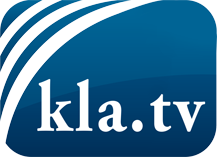 was die Medien nicht verschweigen sollten ...wenig Gehörtes vom Volk, für das Volk ...tägliche News ab 19:45 Uhr auf www.kla.tvDranbleiben lohnt sich!Kostenloses Abonnement mit wöchentlichen News per E-Mail erhalten Sie unter: www.kla.tv/aboSicherheitshinweis:Gegenstimmen werden leider immer weiter zensiert und unterdrückt. Solange wir nicht gemäß den Interessen und Ideologien der Systempresse berichten, müssen wir jederzeit damit rechnen, dass Vorwände gesucht werden, um Kla.TV zu sperren oder zu schaden.Vernetzen Sie sich darum heute noch internetunabhängig!
Klicken Sie hier: www.kla.tv/vernetzungLizenz:    Creative Commons-Lizenz mit Namensnennung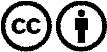 Verbreitung und Wiederaufbereitung ist mit Namensnennung erwünscht! Das Material darf jedoch nicht aus dem Kontext gerissen präsentiert werden. Mit öffentlichen Geldern (GEZ, Serafe, GIS, ...) finanzierte Institutionen ist die Verwendung ohne Rückfrage untersagt. Verstöße können strafrechtlich verfolgt werden.